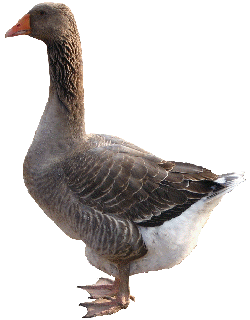 Jeu de l'oieLe vocabulaire de l'automnePlacer les pions sur le départ. Chaque joueur jette le dé et peut rester sur la case à laquelle il arrive s'il connaît le mot/l'explication correspondant à l'image ou la réponse à la question posée. Sinon, il doit retourner à la case où il était. Pour les réponses, voir dans la fiche sur l'automne.19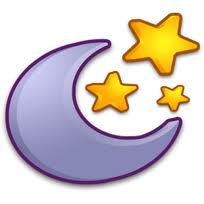 Passe ton tour.18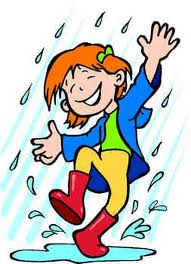 17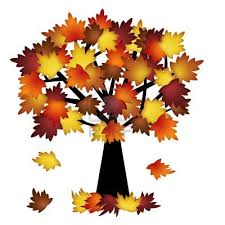 16En quel mois commence l'automne ?15Cite 2 fruits d'automne.14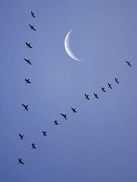 13Cite deux légumes d'automne.12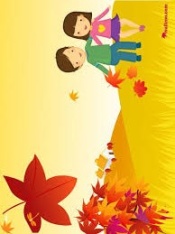 20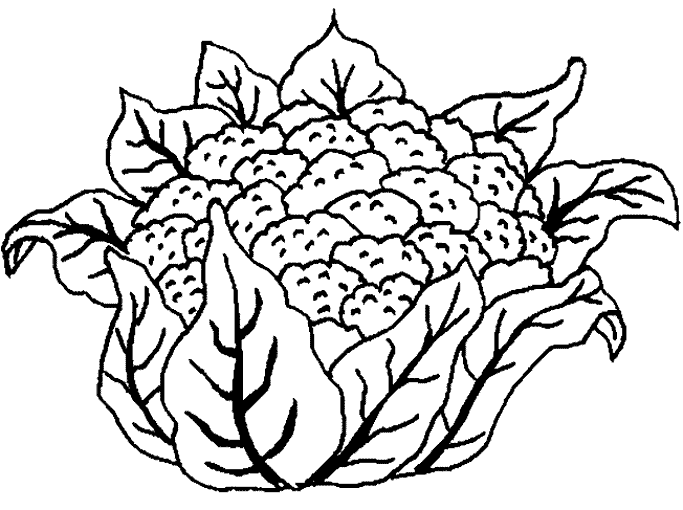 37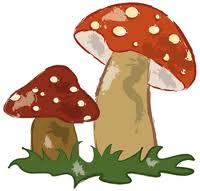 36Quelles sont les 4 couleurs de l'automne ?3534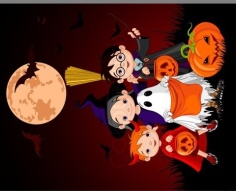 Cite 2 fruits d'automne.3332Quelles sont les 4 couleurs de l'automne ?11En quel mois se termine l'automne ?21En quel mois se termine l'automne ?38Cite deux légumes d'automne.4645Qu'est-ce que l'armistice du 11 novembre ?44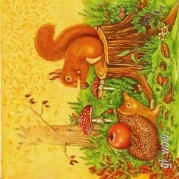 31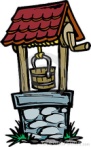 Retourne au 20.10223940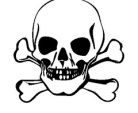 Recommence au début.414243 En quel mois commence l'automne ?30Cite deux légumes d'automne.9Relance le dé.23Qu'est-ce que l'armistice du 11 novembre ?24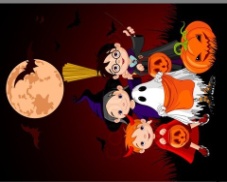 25Cite 2 fruits d'automne.26Va au 41.2728En quel mois se termine l'automne ?298Cite 2 fruits d'automne.Départ1En quel mois commence l'automne ?23Qu'est-ce que l'armistice du 11 novembre ?4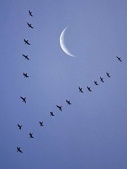 5Quelles sont les 4 couleurs de l'automne ?6Va au 12.7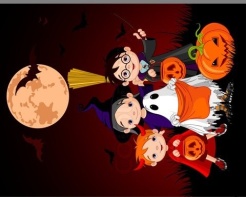 